[blå text i mallen ska ersättas med anslutande parts uppgifter]Ändringshistorik mall	InnehållsförteckningÄndringshistorik mall	21.	Inledning	41.1	Syfte med förstudien	41.2	Ändringshistorik förstudie	41.3	Ordlista och förkortningar	51.4	Referenser	52.	Anslutning	62.1	Anslutande parts uppgifter	62.1.1	Identitet Lokal IdP	62.1.2	Kundkvalificering	72.1.3	Genomförandeplan	72.2	Förutsättningar	82.2.1	Anslutningsförutsättningar övriga komponenter/anslutningsprocess	82.3	Val av driftsmiljö(-er) för denna förstudie	83.	Anslutningsarkitektur	93.1	Logisk anslutningsarkitektur och flöden	94.	Kapacitet, test och kvalitetssäkring	104.1	Transaktionsvolymer	104.2	Testaktiviteter	104.3	Resultat	10InledningFör att kunna ansluta ett system till Säkerhetstjänster - Autentiseringstjänsten (nedan ATJ) behöver din organisation följa processen som beskrivs i Anslutningsguide till Autentiseringstjänsten [R1] och dokumentationen [R2] är tänkt att vara stöd vid ifyllandet av denna förstudie.Syfte med förstudienFörstudien har följande syften:Säkerställande att förutsättningarna för från avsnittet ”Förutsättningar” i [R1] är på plats och följsamhet mot ”Relaying Party API” (avsnitt ”Teknisk information” i samma Guide), Ineras avtals.Säkerställa att system ansluts med rätt förutsättningar och förväntningar till rätt miljöUtgöra underlag för proaktiv resurs- och kapacitetsplanering samt möjliggöra spårbarhet för ändringar i anslutningen.Samma förstudiemall kan med fördel återanvändas genom att endast relevanta delar uppdateras (Spara som..) men endast en miljö/system ansluts per inskickad förstudie. Undantag för multipla testmiljöer kan göras om dessa inte skiljer sig väsentligt åt och är tydligt specificerade (”vad ska anslutas till vad, med vilket metadata” etc).Ändringshistorik förstudieOrdlista och förkortningarReferenser[R1]	Anslutningsguide till Autentiseringstjänsten, confluence.cgiostersund.se/x/-kogDQ[R2]	Autentiseringstjänst dokumentation, confluence.cgiostersund.se/x/aDIgDQ [R3]	Gemensam anslutningsinformation, confluence.cgiostersund.se/x/dAi-DQ[R4]	Nätverksinställningar för IAM-tjänster, confluence.cgiostersund.se/x/7K30CwAnslutningGenerell information om anslutningsflöde, se avsnitt 2 i Guiden [R1]. Anslutande parts uppgifterFyll i lämpliga kontaktuppgifter för denna anslutning (exempel nedan)Identitet Lokal IdPAnge er lokala IdPs HSA-id i funktionscertifikatets subjekt.KundkvalificeringEndast kommuner, landsting, regioner, statliga eller kommunala myndigheter samt privata aktörer på uppdrag (upphandlad) av nämnda organisationer kan ansluta till Autentiseringstjänsten. 
Anslutande part (organisation): [anslutande part med giltigt kundavtal + organisationsnummer]Beskrivning: [Beskriv kort vilket/vilka system som ansluts, vad anslutningen syftar till att uppnå.]
Genomförandeplan[Beskriv översiktligt de aktiviteter och milstolpar i anslutningsprojektet som omfattar nationell infrastruktur och aktuellt system. Exempel på relevant information: Anslutning inför test, Testperiod med lasttester, Produktionssättningsdatum. Förvaltningsöverlämning.]FörutsättningarAnslutningsförutsättningar övriga komponenter/anslutningsprocess Information om förberedelser och SKALL-krav finns i guidens avsnitt 2, [R4]. Om något saknas, förtydliga i svaret.Val av driftsmiljö(-er) för denna förstudie Nedan väljs vilken anslutningsmiljö som systemet för förstudien ska etablera tillit med. Observera att miljöerna har separata mobila klientapplikationer och olika godkända utfärdare av funktionscertifikatAnslutningsarkitekturLogisk anslutningsarkitektur och flöden[Beskriv översiktligt anslutningen med bild och text, vilka system som är inblandade och nödvändiga integrationer. Referensarkitekturens översikt nedan kan användas som utgångspunkt.Översikten ska inkludera eventuella lokala system som t ex integrerar med ett eller flera av de nationella tjänsterna.]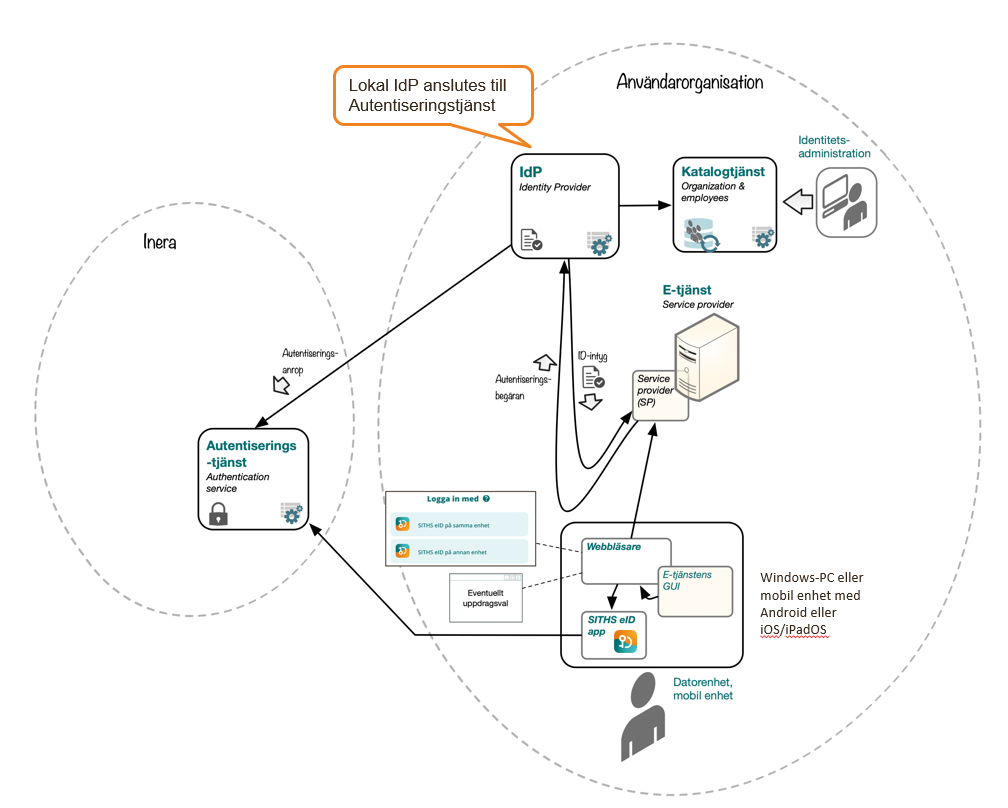 Kapacitet, test och kvalitetssäkringInför produktionssättning skall test och kvalitetssäkring genomföras för att säkerställa integrationen och den nationella infrastrukturen m a p funktion, säkerhet och trafikvolym. Finns separata dokument som beskriver dessa aktiviteter, bifoga dem i och referera till dem här.Inera fäster ingen särskild vikt vid hur testerna genomförs men de dokumenterade resultaten ska återspegla de för anslutningen relevanta testfallen.Transaktionsvolymer [Estimera hur många anrop som beräknas ske per timme samt hur de förväntas vara distribuerade över tid; en kortfattad beskrivning av systemets anropsmönster.]Testaktiviteter[I en förstudie för testmiljö skall detta avsnitt ha en beskrivning och gärna en tidsplan för de kvalitetssäkrande åtgärder som är planerade att utföras.]Resultat[I en förstudie för produktionsmiljö skall detta avsnitt ha resultaten från de tester som genomförts.]Anslutning av <anslutande part / anslutande system>DatumRevisionBeskrivningFörfattare2020-11-190.1Grundläggande information och strukturHasanein Alyassiri, Grim Skarsgård, Niclas Hedlund, Christoffer Johansson2021-01-180.2Linjering med mall för IdPNiclas Hedlund2021-05-030.3Tydligande kravNiclas Hedlund2021-05-171.0Förtydligat kring IPadressNiclas HedlundDatumVersionMiljöBeskrivningFörfattare[YYYY-MM-DD][X.Y][Beskrivning av ändring][Namn, Organisation][Namn, Organisation]BegreppDefinitionAPISe https://en.wikipedia.org/wiki/Application_programming_interfaceAutentiseringstjänstenAutentiseringstjänsten har syftet att facilitera autentisering med Out Of Band teknik. Det innebär att säkerhetskanalen är separerad från den primära informationskanalen.Identity Provider (IdP)Komponent i infrastrukturen som efter identifiering och godkänd autentisering av en användare, tillhandahåller elektroniska intyg (SAML biljett alternativt ”ID token” inom OIDC) med identitet och attribut tillhörande användaren och/eller hens organisation.IAMIdentity and Access Management, identitets- och åtkomsthanteringLoALevel of Assurance, tillitsnivå, enligt eIDAS. En kategori beskriven i [R2] som förmedlar graden av tillit (förlitande på) att den tillgångsökandes/slutanvändarens påstådda identitet är dess verkligamTLSMutual Transport Layer Security. “Transportlagersäkerhet”, är ett kryptografiskt kommunikationsprotokoll för säkert utbyte av krypterad information mellan datorsystemPRODProduktionsmiljöQA-miljöQuality Assurance – produktionsliknande testmiljöRelying Party (RP)Aktör eller komponent ansvarig för att begära och erhålla identitetsintyg.NamnRollOrganisationEpost<Verksamhets-/systemägare><Teknisk systemansvarig><Anslutningskoordinator / projektledare>Översikt anslutande systemÖversikt anslutande systemMiljöAnslutande system[system/e-tjänst][systemmiljönamn]IdentitetsutfärdareSäkerhetstjänster - Autentiseringstjänst[TEST/QA/PROD]Kommunikationsnät[internet/sjunet]OrganizationDisplayName (visas vid OOB metoder i klient-appars gränssnitt)[organisation/system]Common NamnHSA-id[CN][HSAid]Privata organisationer i egen regi eller som agent är i dagsläget ej kvalificeradeAktivitetPeriodYtterligare upplysningar[Beskriv aktivitet][YYYY-MM – YYYY-MM]FrågaSvarÄr de generella anslutningsförutsättningarna [R3] på plats eller har tidsplan?  <ev förtydligande>Är de specifika anslutningsförutsättningarna från på plats eller har tidsplan? Avsnitt 2 i [R2]  <ev förtydligande>Är förutsättningarna för nätverk och konnektivitet på plats? [R4]Ange IP-adress för lokal IdP  <ev förtydligande><IP-adress>Görs det i anslutande IdP avsteg från Ineras IdP autentiseringshantering?LoA nivå tolkas identiskt med Ineras IdP?Revokeringskontroll begärs utföras av Autentiseringstjänsten (checkRevocation=true)?  <ev förtydligande>  <ev förtydligande>Anslutning till Produktionsmiljö kräver en separat förstudieMiljöValKommentar om syfteGodkänd utfärdare funktionscertifikat (x.509)SITHS eID AppTEST☐Upplåts primärt för Inera-internt bruk och har senaste publika IdP versionen. Störningar förekommer under acceptanstester av olika IAM komponenter som sker i denna miljö




TEST SITHS e-id Function CA v1TEST SITHS eIDQA☐Produktionslik testmiljö för kunders anslutningar och system med höga krav på tillgänglighet och robusthet. Uppdateras 7-14 dagar innan produktionsmiljön.




TEST SITHS e-id Function CA v1QA☐Produktionslik testmiljö för kunders anslutningar och system med höga krav på tillgänglighet och robusthet. Uppdateras 7-14 dagar innan produktionsmiljön.




TEST SITHS e-id Function CA v1QA SITHS eIDPROD☐Skarp produktionsmiljö. Endast produktionssystem kan anslutas hit.SITHS e-id Function CA v1SITHS eIDAnslutande systemUppskattat antal per timmeUppskattat antal per timmeAnslutande systemNormalflöde Max-flöde (när inträffar det?)[ange][antal/timme][antal/timme]